Activité Le système Soleil-TerreIntroduction : Les mouvements de la Terre rythment notre quotidien. Grâce à cette activité, vous allez découvrir pourquoi et comment ils sont responsables de la durée d’ensoleillement, de l’alternance des jours et des saisons. Partie 1. Construction d’une maquettePour comprendre l’existence des saisons et l’alternance jour/nuit, vous allez réaliser une maquette du système Terre-Soleil : 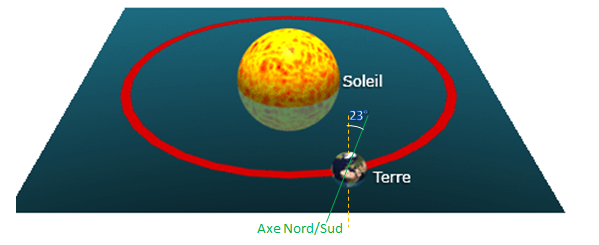 Caractéristiques de la maquette :Choisir le matériau pour le socle de la maquetteVotre maquette doit respecter le cahier de charges suivant : FU : fonction d’usage    FC : fonction de contrainteTravail à faire : réaliser l’étude de documents et les expériences décrites ci-dessous pour déterminer le matériau le plus adapté pour le socle de votre maquette parmi les matériaux suivants :  carton			-   boispolystyrène		-   l’aluminium Étude de documents. Les émissions de CO2À l’aide des documents suivants, classer les matériaux en fonction de la quantité de dioxyde de carbone (CO2) émis lors de leur production. Protocole 1. Tests de découpage et de perçage Avec un pic en bois (type pic à brochette), essayer de percer chaque matériau.Inscrire chaque matériau dans le tableau ci-dessous : Protocole 2. Masse des échantillonsMesurer la masse de chaque échantillon de matériau de même volume et les noter ci-dessous .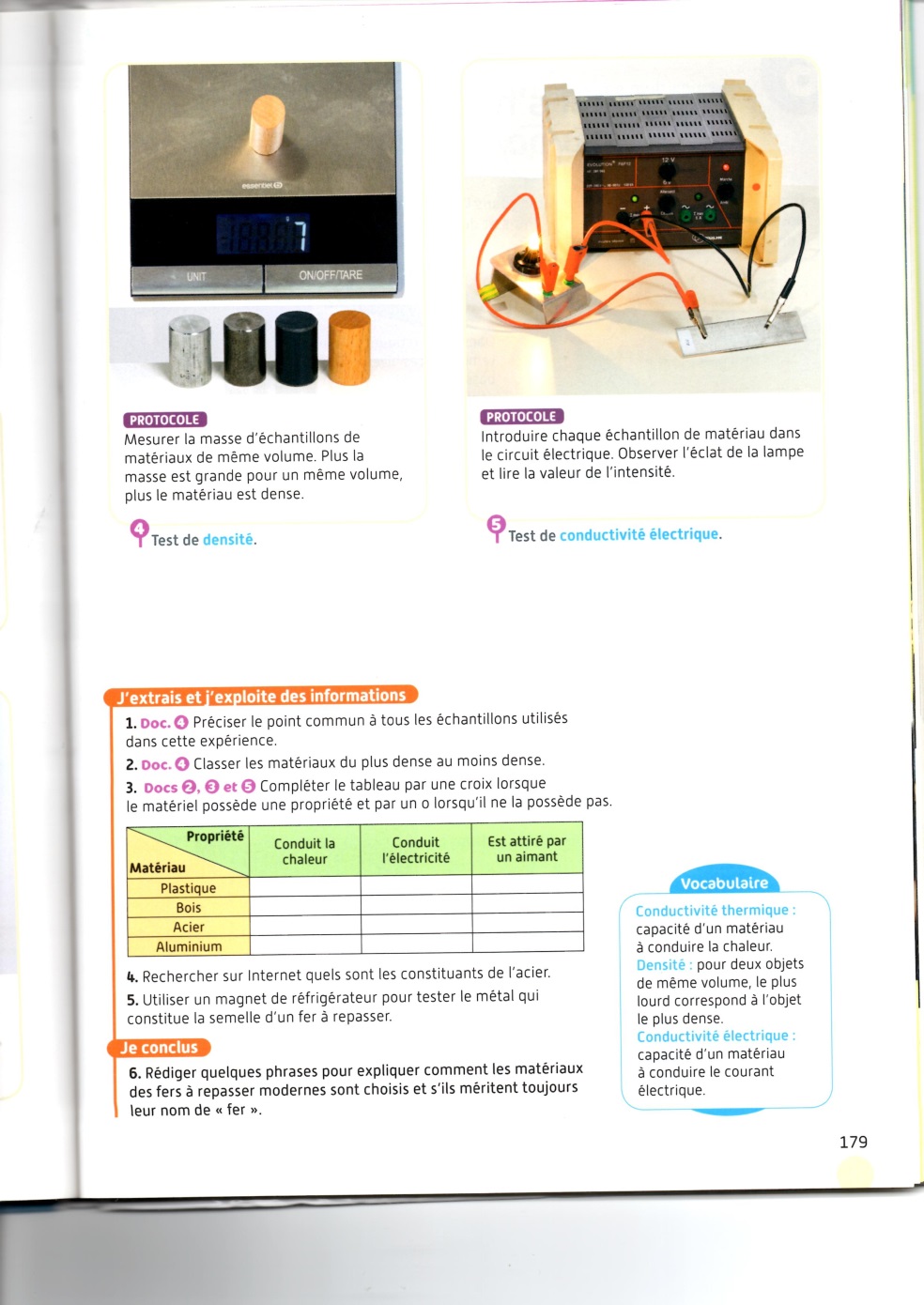 Classer les matériaux du plus léger au plus lourdÀ l’aide des résultats, déterminer le matériau à utiliser pour le socle de la maquette (expliquer le choix effectué).Modéliser le soleilPour simuler le soleil, réaliser le circuit électrique suivant.Montage de la maquette Sur la balleMarquer l’équateurMarquer le Pôle Nord et le Pôle Sud Planter un pic en bois du pôle Nord au pôle Sud . Ce pic représente l’axe Nord/Sud de la Terre. Trouver et marquer la position de Besançon.Sur le socleTrouver et marquer le centre, noté C.Tracer un cercle, de centre C, le plus grand possible (orbite terrestre)Diviser le cercle en 4 parties égales et nommer chacune du nom des saisons (attention à bien les mettre dans l’ordre)Nommer les séparations entre les saisons : Positionner la Terre, avec une inclinaison de 23°, sur un équinoxe ou un solstice en plantant le pic en bois dans le socle. Remarque : Si la Terre ne tient pas, il est nécessaire d’ajouter un bloc de maintien en pâte à modeler auto- durcissante par exemple. Positionner le Soleil sur le centre, C, du cercle. Partie 2. ObservationsLes mouvements de la Terre La Terre tourne sur elle-même suivant l’axe des pôles, c’est le mouvement de rotation. Elle met environ 24 heures pour effectuer un tour complet . Vue du pôle Nord, elle tourne dans le sens inverse des aiguilles d’une montre. Placer la Terre sur la maquette, et fermer le circuit.Simuler le mouvement de rotation de la Terre. La Terre tourne autour du Soleil. Elle met environ 365 jours (une année) pour effectuer un tour complet. On appelle ce mouvement une révolution. Elle parcourt cette trajectoire en gardant toujours son axe incliné dans la même direction.Simuler cette fois le mouvement de révolution. Montrer le mouvement à votre professeur pour validation.Les saisons Observation 1. Les rayons du Soleil en fonction des saisons.Sur la maquette du système Terre/Soleil, circuit électrique ouvert, accrocher un fil sur la lampe. Celui-ci représente un rayon de lumière émis par le Soleil. Placer la Terre sur un solstice ou un équinoxe et diriger le fil sur la position de Besançon.Représenter ensuite le rayon de lumière émis par le Soleil sur le dessin du garçon en trottinette. Légender votre tracé. Faire cela pour chaque solstice et équinoxe et noter les observations. 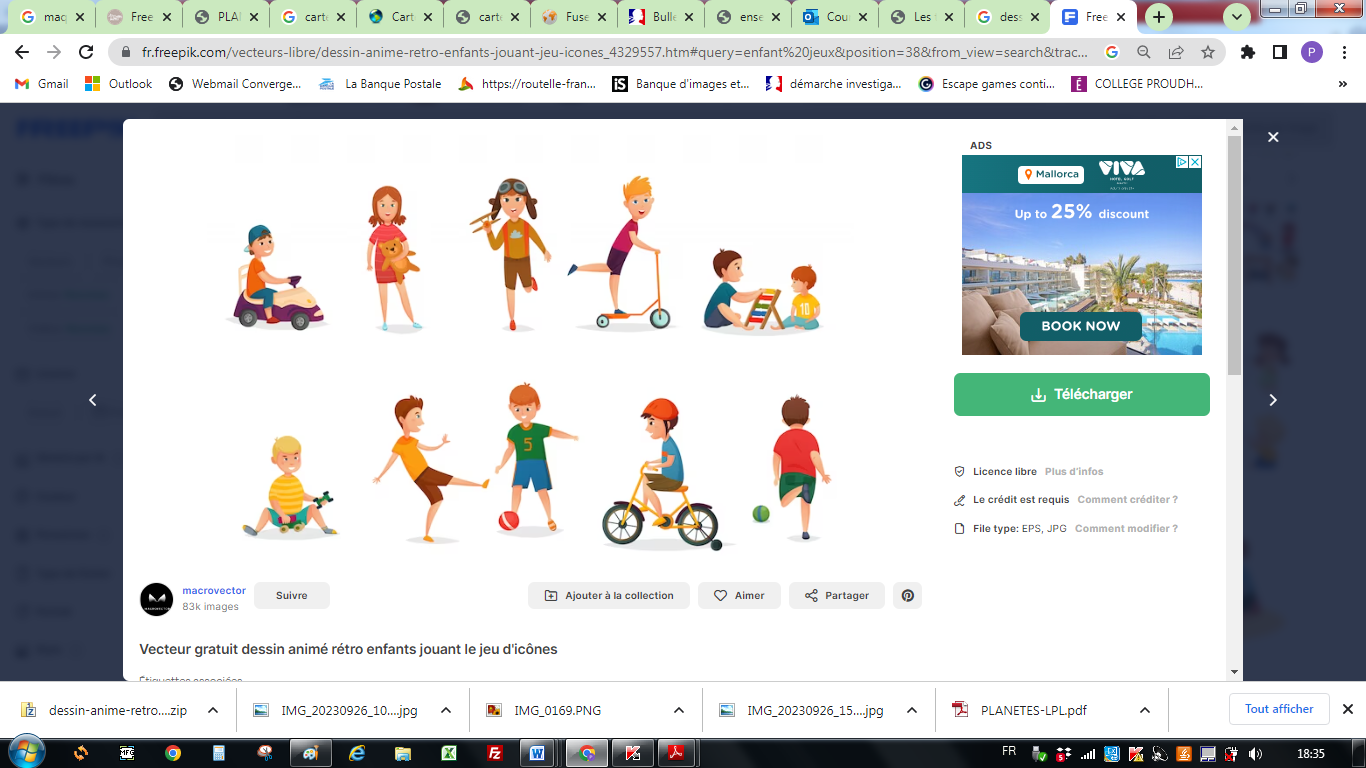 Observation 2. La température en fonction des saisons.Placer la Terre sur un solstice ou un équinoxe, la position de Besançon en face de la lampe représentant le Soleil. Fermer le circuit électrique.Mesurer la température pour chacune des positions caractéristiques.Que constatez-vous ?Observation 3. Durée de l’ensoleillement en fonction des saisonsPlacer la Terre sur un solstice ou un équinoxe, la position de Besançon en face de la lampe représentant le Soleil. Fermer le circuit électrique.Avec quatre couleurs de feutres différentes, marquer les limites de l’ensoleillement. Bilan À partir des observations, tracer sur le dessin ci-dessous les trajets apparents du Soleil pour chaque saison.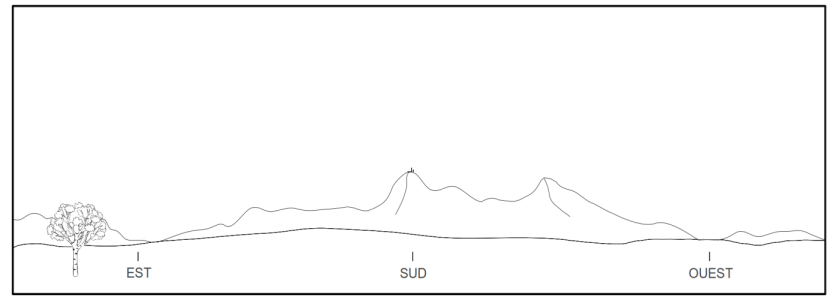 Relier correctement les mouvements de la Terre avec leur durée et leurs conséquences: Parties du programmeParties du programmeMouvements Associer la durée d’une année au mouvement de révolution de la Terre autour du Soleil, du point de vue héliocentrique, et associer la durée d’un jour au mouvement de rotation de la Terre autour de l’axe des pôles.Lumière Interpréter l’alternance du jour et de la nuit du point de vue d’un observateur sur Terre, en s’appuyant sur une modélisation du phénomène Associer l’alternance des saisons à l’inclinaison du Soleil et à la durée du jour pour un observateur sur la Terre.Démarche de conception et de réalisation d’un objet techniqueLes caractéristiques physiques et chimiques d’un matériau sont mises en relation avec leur intérêt technologique dans la conception d’un objet technique (en lien avec le thème « matière, mouvement, énergie, information »). La notion de contrainte peut s’illustrer dans différents processus.Objectifs principauxComprendre et visualiser les mouvements de la TerreComprendre l’alternance jour/nuit Comprendre les saisonsObjectifs secondairesChoisir les matériaux adaptés à la construction d’une maquette (fonction, faisabilité, environnement) Réaliser en équipe une maquetteCompétences travaillées« Concevoir et réaliser une maquette pour modéliser un phénomène naturel ou un objet technique » extrait BO« Interpréter des résultats de façon raisonnée et en tirer des conclusions en mobilisant des arguments scientifiques. »« Exploiter des documents de natures variées »ÉlémentsCaractéristiquesObjets sur la maquetteTerreL’axe Nord/Sud de la Terre est inclinée de 23° par rapport à la verticale (le plan contenant la trajectoire de la Terre est horizontal).Elle est mobile sur son axe.Les pôles, l’équateur et le lieu où vous vivez (Besançon, Dijon, …) sont visibles.Balle en mousse ou en polystyrèneSoleilIl émet de la lumière et de la chaleur,LampeSocleL’orbite terrestre est visibleLes solstices et équinoxes sont visiblesÀ déterminer !Cahier des charges de la maquetteCahier des charges de la maquetteFULa maquette doit représenter le système Terre-SoleilFC1La Terre doit être inclinée de 23°FC2Le socle doit être facile à découper et percer.FC3Le socle doit être léger pour être transporté facilementFC4Le socle doit être respectueux de l’environnementDocument 1. Production de carton onduléLe carton ondulé est constitué exclusivement de matières naturelles, dont 80% de papier recyclé.D’après l’organisme allemand Institute for Energy and Environmental Research, la fabrication d’un mètre cube de carton ondulé produit l’équivalent de 491 kg de CO2.Document 2. La production d’aluminiumLa production de CO2 pour fabriquer 1m3 d’aluminium dépend grandement des méthodes de production. Selon l’entreprise European Aluminium, elle peut passer de 20 tonnes à 4,5 tonnes de CO2 émis pour 1 m3 d’aluminium produit. Cette valeur dépend principalement du mode de production d’énergie utilisée par l’usine.Document 3. La production de plastiqueLa quantité de CO2 émise pour fabriquer 1m3 de plastique varie en fonction du type de plastique, de la méthode de production et des sources d'énergie utilisées. En moyenne, la production d'1m3 de polyéthylène (PE) émet environ 1,8 tonne de CO2, tandis que la production d'1m3 de polystyrène (PS) émet environ 2,5 tonnes de CO2.source : Agence internationale de l’Environnement (AIE) et le Programme des Nations Unies pour l'Environnement (PNUE)Document 4. La production de boisLa quantité de CO2 générées par la fabrication d'un mètre cube de planches de bois dépend de divers facteurs, tels que le type de bois, le lieu d’extraction, le procédé de fabrication utilisé, etc. Cependant, le PNUE estime que la production d'un mètre cube de bois peut générer entre 250 et 750 kg de CO2.émission de CO2émission de CO2émission de CO2émission de CO2Perçage facile avec un pic en boisPerçage difficile/impossible avec un pic en boiséchantillonMasse (en gramme)échantillonMasse (en gramme)CartonAluminiumBoispolystyrènemasse croissantemasse croissantemasse croissantemasse croissanteSchémaIdentification des dipôles :Identification des dipôles :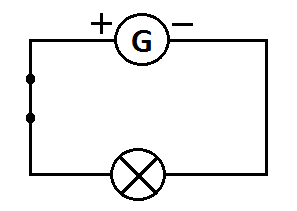 Schémas :Noms :NomsDescriptionsSolstice d’étéJour de séparation entre le printemps et l’été, c’est la journée la plus longue de l’année (21 juin)Équinoxe d’automneJour de séparation entre l’été et l’automne : la journée et la nuit ont la même durée (20 mars)Solstice d’hiverJour de séparation entre l’automne et l’hiver, c’est la journée la plus courte de l’année (21 décembre) Équinoxe de printempsSéparation entre l’hiver et le printemps : la journée et la nuit ont la même durée (22 septembre)Solstice d’étéÉquinoxe d’automneSolstice d’étéÉquinoxe d’hiversPositions caractéristiques :Couleurs du marquage :Solstice d’étéÉquinoxe d’automneSolstice d’étéÉquinoxe d’hiverMouvements de la TerreMouvements de la TerreDurée du mouvementDurée du mouvementDurée du mouvementConséquencesConséquencesMouvement de rotation●●365 jours●●Alternance des saisonsMouvement de rotation●●365 jours●●Variation de la durée d’ensoleillementMouvement de révolution●●24 heures●●Alternance jour/nuitMouvement de révolution●●24 heures●●Influence la température à une heure donnée.